Консультация для родителей «Безопасность ребенка дома».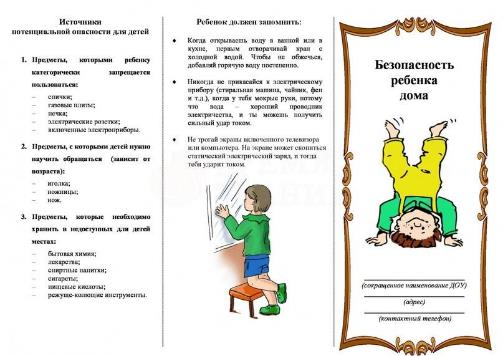 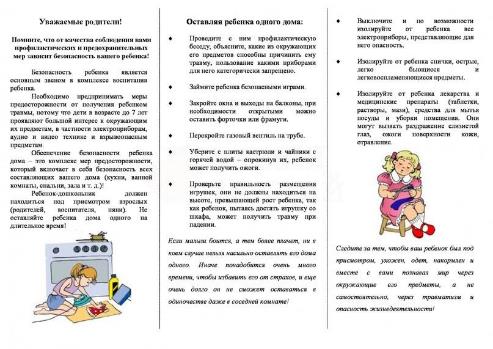 